fiche de révision 3cc cartes-météo ; berätta för varandra vad det är för väder på olika ställen !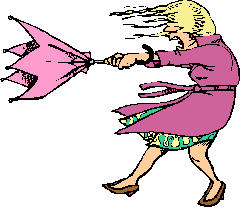 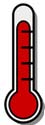 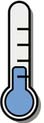 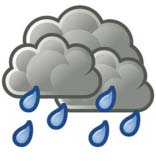 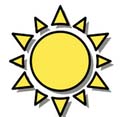 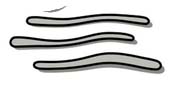 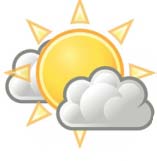 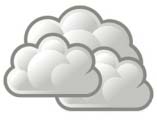 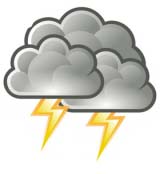 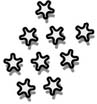 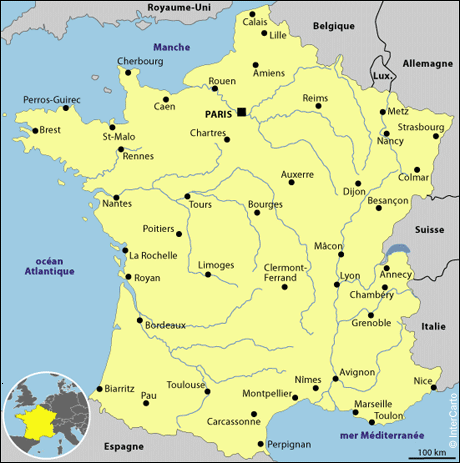 